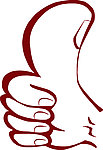 樹德家商105學年度 美容科參加2016韓國（首爾）國際美容藝術大賽  共獲獎項：金獎14面  銀獎3面                                                 全體美容科師生賀班級姓名比賽項目名次指導老師1227陳珮羚創意新娘盤髮設計金獎曾素美2227張瓊文創意染髮設計銀獎曾素美3227李怡臻韓國傳統服飾銀獎曾素美4227吳佳容創意編髮金獎曾素美5227顏維昱創意宴會盤髮設計金獎曾素美6330翁女婷創意宴會盤髮設計金獎李穗娟7326楊舒雅時尚創意剪髮設計金獎曾素美8324吳珮萍臉部皮膚美容金獎趙自屏9324郭韋汝創意古典髮型金獎蔡淑娟10326蕭惠心化妝金獎江巧智11327莊昕澐新娘妝金獎陳淑美12325陳玟彤美甲金獎張儷瓊13330蕭宜婷背部護理金獎王素女14327楊羽筠時尚彩妝設計銀獎陳淑美15227黃雅翎新娘妝金獎趙自屏16230黃品瑄接髮金獎程淑雯17227李佩蓁足部護理金獎趙自屏